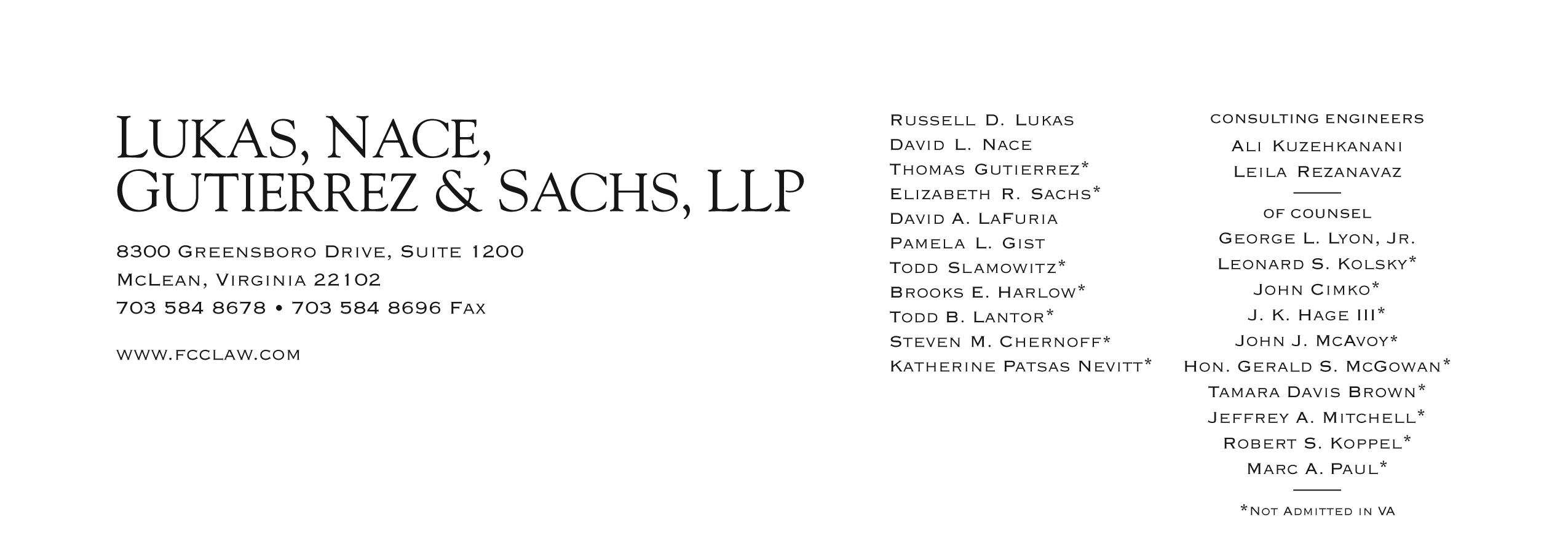 Brooks E. Harlow(703) 584-8680bharlow@fcclaw.comMarch 13, 2012BY Web Portal & OVERNIGHT FEDEXDavid W. DannerExecutive Director and SecretaryWashington Utilities and Transportation Commission1300 S. Evergreen Park Drive S.W.Post Office Box 47250Olympia, Washington  98504-7250In re:	Application of Shuttle Express, Inc.; Excalibur Limousine LLC d/b/a Seattle Green Limo; and Pacific Northwest Transportation Services, Inc. d/b/a Capital Aeroporter/Airport Shuttle,ConsolidatedFor Permanent Auto Transportation Authority
Docket No. TC-111446; TC-111643; TC-111619Dear Mr. Danner:Enclosed, for filing, is the original and twelve copies of the Joint Stipulation Waiving Petitions to Review.If you have any questions, please do not hesitate to contact the undersigned.Very truly yours,


Brooks E. Harlow, P.C.cc via email and U.S. MailAdministrative Law Judge Martin LovingerAssistant Attorney General RulkowskiPacific Northwest Transportation ServicesExcalibur Limousine